Vor- und Nachname
Straße und Hausnummer
PLZ und Wohnort
Telefonnummer
E-Mail-Adresse
Ggf. Webseite (falls relevant)Name des Unternehmens
Anrede, Vor- und Nachname Ansprechpartner
Straße und Hausnummer
PLZ und OrtOrt, den DD.MM.YYYYBewerbung als XYZ	Kennnummer 123456Sehr geehrte Frau Ansprechpartnerin,vielen Dank, dass Sie sich auf der Muster Jobmesse Zeit für ein kurzes Gespräch mit mir genommen haben. Da Sie nun meine Kurzbewerbung erhalten haben, konnten Sie mich offensichtlich von Ihrem Unternehmen überzeugen.Ich habe Interesse an einer Stelle als XYZ und deshalb möchte ich mich bei Ihnen vorstellen:In meiner derzeitigen Position als XYZ bin ich in den Bereichen X und Y tätig und übernehme dort Verantwortung für Z. Für meine tägliche Arbeit ist es von Vorteil, dass ich X bin. Dies konnte ich in Projekt A unter Beweis stellen, indem ich XYZ.Mein Wunsch ist es, meine jahrelange Berufserfahrung und meine Leidenschaft für Branche nun bei Firma einzubringen. Deswegen möchte ich mich gerne nochmals etwas ausführlicher persönlich bei Ihnen vorstellen.Meine vollständigen Bewerbungsunterlagen lasse ich Ihnen natürlich gerne jederzeit auf Anfrage zukommen.Mit freundlichen Grüßen,
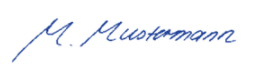 Vorname NachnameAnlagen
Lebenslauf
